It`s a snow day! 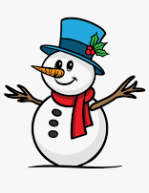 Things you can do today:Build a snowman – then draw a picture of himHave a snowball fight with your familyMake snow angelsSnuggle up in a cosy chair and read your library bookMake hot chocolate and watch your favourite movieDo some baking – and remember to save some for your teachers!Sing some Nursery rhymes – https://www.bbc.co.uk/cbeebies/curations/nursery-rhymesPlay some learning games –https://www.topmarks.co.uk/early-years/shape-monstershttps://www.topmarks.co.uk/ordering-and-sequencing/shape-patternshttps://pbskids.org/curiousgeorge/busyday/bugs/https://www.topmarks.co.uk/learning-to-count/underwater-countingListen to some cosy stories-https://www.bbc.co.uk/iplayer/episodes/b00jdlm2/cbeebies-bedtime-storiesDon`t forget 50 things to do before you`re five- there are lots of exciting activities to do https://bradford.50thingstodo.org/app/os#!/welcomeSee you all soon!